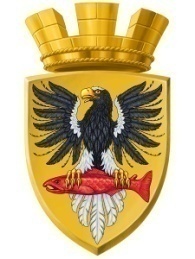                           Р О С С И Й С К А Я   Ф Е Д Е Р А Ц И ЯКАМЧАТСКИЙ КРАЙП О С Т А Н О В Л Е Н И ЕАДМИНИСТРАЦИИ ЕЛИЗОВСКОГО ГОРОДСКОГО ПОСЕЛЕНИЯот       22.06.2016					№  489-п               г. ЕлизовоРуководствуясь статьей 45, статьей 46 Градостроительного кодекса Российской Федерации, статьей 14 Федерального закона от 06.10.2003 № 131-ФЗ «Об общих принципах организации местного самоуправления в Российской Федерации», Уставом Елизовского городского поселения, Правилами землепользования и застройки Елизовского городского поселения, принятых Решением Собрания депутатов Елизовского городского поселения от 07.09.2011 № 126, на основании заявления КГКУ «Служба заказчика Министерства строительства Камчатского края» от 06.06.2016 о принятии решения о внесении изменений в проект планировки и межевания территории группы жилой застройки в границах ул. Свердлова – ул. Хуторская Елизовского городского поселения с целью постановки на государственный кадастровый учет и оформления разрешения на ввод в эксплуатацию многоквартирного дома (поз. №4) объекта «Группа жилой застройки в границах ул. Свердлова – ул. Хуторская в г. Елизово Камчатского края»ПОСТАНОВЛЯЮ:1. Принять решение о внесении изменений в проект планировки и межевания территории группы жилой застройки в границах ул. Свердлова – ул. Хуторская Елизовского городского поселения, утвержденного Постановлением администрации Елизовского городского поселения №832-п от 27.11.2013. 2. КГКУ «Служба заказчика Министерства строительства Камчатского края» разработать проектную документацию за счет собственных средств.3. Установить, что предложения физических и юридических лиц о порядке, содержании и сроках подготовки документации о внесении изменений в проект планировки и межевания территории, указанной в п.1 настоящего постановления, принимаются Управлением архитектуры и градостроительства администрации Елизовского городского поселения в течение месяца со дня опубликования  настоящего постановления по адресу: г. Елизово, ул. В. Кручины, 20, каб. 23, тел. 73016.	4. Приостановить  образование и предоставление земельных участков на период утверждения документации по планировке и   межеванию территории, указанной в  п.1 настоящего постановления. 5. Управлению делами администрации Елизовского городского поселения  разместить настоящее постановление в информационно – телекоммуникационной сети «Интернет» на официальном сайте администрации Елизовского городского поселения.6. Настоящее постановление вступает в силу после официального опубликования (обнародования).7. Контроль за исполнением настоящего постановления возложить на руководителя Управления архитектуры и градостроительства администрации Елизовского городского поселения (Мороз О.Ю.).И.о. главы администрацииЕлизовского городского поселения                                                          В.А. МаслоО принятии решения по внесению изменений в проект планировки и межевания территории группы жилой застройки в границах ул. Свердлова – ул. Хуторская Елизовского городского поселения